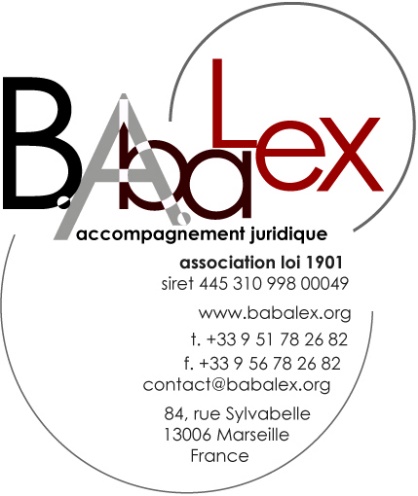 Responsabilité civile et pénale des associations et de leurs dirigeantsDurée : 6h Date : 22 janvier 2019Objectifs :Identifier les différents processus de mise en cause de la responsabilité civile et pénale de l'association et de la responsabilité personnelle de ses dirigeants, et les sanctions éventuelles Déterminer les mesures de prévention des risques et d'organisations à mettre en œuvre au sein de son association : dans son fonctionnement, dans ses activités et dans ses rapports contractuels, Identifier les différents types de risques couverts par les assurances, le cadre juridique de leurs contratsChoisir une police d'assurance adaptée aux activités et aux différents participantsIdentifier et savoir utiliser les sources d'informations juridiques et réglementaires disponiblesProgrammeResponsabilité civile et pénale des associationsResponsabilité civile, délictuelle et contractuelle Responsabilité de l'association envers ses membres et envers les tiersObligation complémentaire de sécurité : de résultat ou de moyenCauses d’exonération, montant de la réparation et clauses limitatives de responsabilitéResponsabilité pénale : Infractions imputables à l’association, exemples et sanctionsResponsabilités civile et pénale cumuléesResponsabilité civile et pénale des dirigeants associatifsResponsabilité civile des dirigeants : envers l’association et envers les tiersResponsabilité financière et fiscale des dirigeantsResponsabilité pénale des dirigeantsLes AssurancesMéthode d’évaluation des risquesLe contrat d’assurance : règles contractuelles et risques couvertsLes assurances obligatoires et non obligatoires mais conseilléesL’assurance des biens de l’association et la protection des personnes